Sample Assessment Outline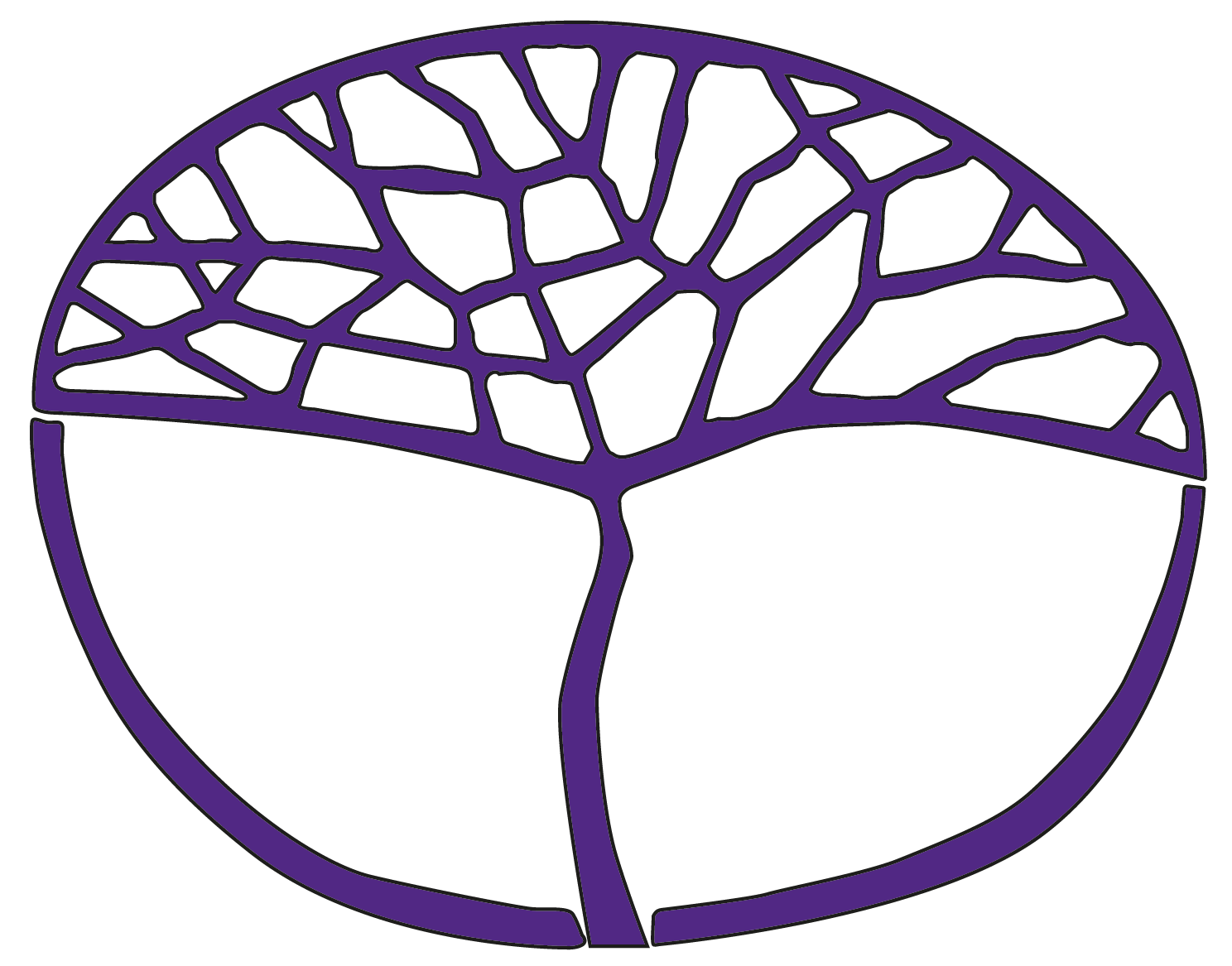 DramaGeneral Year 12Copyright© School Curriculum and Standards Authority, 2015This document – apart from any third party copyright material contained in it – may be freely copied, or communicated on an intranet, for non-commercial purposes in educational institutions, provided that the School Curriculum and Standards Authority (the Authority) is acknowledged as the copyright owner, and that the Authority’s moral rights are not infringed.Copying or communication for any other purpose can be done only within the terms of the Copyright Act 1968 or with prior written permission of the Authority. Copying or communication of any third party copyright material can be done only within the terms of the Copyright Act 1968 or with permission of the copyright owners.Any content in this document that has been derived from the Australian Curriculum may be used under the terms of the Creative Commons Attribution 4.0 International licence.DisclaimerAny resources such as texts, websites and so on that may be referred to in this document are provided as examples of resources that teachers can use to support their learning programs. Their inclusion does not imply that they are mandatory or that they are the only resources relevant to the course.Sample assessment outlineDrama – General Year 12Unit 3 and Unit 4Assessment 
type Assessment type 
weighting Assessment task weightingDue dateAssessment taskPerformance/ Production55%20%Semester 1Week 14Task 1Script interpretation of a key scene or section from Diving for Pearls with design elements demonstrating selected realism/metonymic approachesvoice and movement techniques in representational, realist dramadrama design and technologies to represent real settings and charactersPerformance/ Production55%20%Semester 2Week 14Task 5Script interpretation of a key scene or section from The Venetian Twins using comic asides presented for a live, interactive audiencevoice and movement techniques in presentational, non-realist dramaperformance and audience behaviours appropriate to presentational, non-realist dramaPerformance/ Production55%15%Semester 2Week 14Task 6Completion of a design or director’s role to support another group’s performance in Task 5the collaboration of designers, scenographers, actors and directors in presentational, non-realist dramadrama design and technology in presentational, non-realist dramaResponse30%10%Semester 1Week 15Task 2Extended reflection on the use of the elements of drama, spaces of performance, principles of design and visual elements to communicate dramatic meaning and relevant forces. Completed under invigilated conditions with students permitted one page of notesprinciples of design (balance, contrast, emphasis, harmony, repetition, unity, variety, movement, scale/proportion, pattern, rhythm), visual elements (line, shape, texture, colour, tone/value, 3D form and space) and design technologies in representational, realist dramaconventions of documenting representational, realist drama (script annotations, blocking notations and plan and elevation views)Response30%10%Semester 1Week 12Task 3Extended analysis of the use of the elements of drama to communicate character, dramatic meaning and themes in a live viewed performance. Completed under invigilated conditions with students permitted one page of notesthe elements of drama (role, character and relationships, situation, voice, movement, space and time, language and texts, symbol and metaphor, mood and atmosphere, dramatic tension) refined through improvisation and rehearsal to create realistic characterisation and relationships in performance through processes developed by Stanislavski or adapted by othersthe elements of drama shaped to present identified themes, selected approaches and theories about dramaturgy in representational, realist dramaResponse30%10%Semester 2Week 15Task 7Extended reflection on the use of the elements of drama, spaces of performance, principles of design and visual elements to communicate dramatic meaning and relevant forces. Completed under invigilated conditions with students permitted one page of notes. Reflections relate to processes in Task 5 and Task 6 as directed by prompts, i.e.:forces that contributed towards the development of particular presentational, non-realist approaches to acting and dramastrategies to present shifts in space and time (adapted spaces) when working in different performance areas focusing on presentational, non-realist dramaExternally 
set task15%15%Semester 1Week 13Task 4A task set by the Authority based on the following content from Unit 3 – <teacher to insert information provided by the Authority>Total100%100%